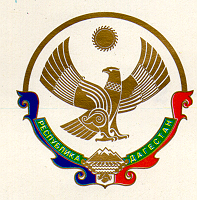 МУНИЦИПАЛЬНОЕ КАЗЕННОЕ УЧРЕЖДЕНИЕ«У П Р А В Л Е Н И Е   О Б Р А З О В А Н И Я»       С Е Р Г О К А Л И Н С К О Г О    Р А Й О Н А368510         с. Сергокала         ул. 317 Стрелковой дивизии, 7            тел.8(8722) 55-17-30ОГРН 1110548000056                           ИНН 0527003198ПРИКАЗ  №14/1                                                                                         от 9 февраль 2023г.Об утверждении плана мероприятий («дорожной карты») по обеспечению введения и реализации федерального государственного образовательного стандарта среднего общего образования в муниципальных общеобразовательных организациях Сергокалинского района.               В соответствии с приказом Министерства просвещения Российской Федерации от 12.08.2022 №732 «О внесении изменений в федеральный государственный образовательный стандарт среднего общего образования»,  по обеспечению введения и реализации федерального государственного образовательного стандарта среднего общего образования в общеобразовательных организациях Сергокалинского района», в целях организации подготовки к введению и реализации федерального государственного образовательного стандарта среднего общего образования п р и к а з ы в а ю:    1. Утвердить план мероприятий («дорожной карты») по введению и реализации федерального государственного образовательного стандарта среднего общего образования в общеобразовательных учреждениях Сергокалинского района (Приложение 1).    2. Создать муниципальную координационную группу по введению федерального государственного образовательного стандарта среднего общего образования (далее - ФГОС СОО) в муниципальных общеобразовательных учреждениях (Приложение 2).    3. Руководителям общеобразовательных организаций Сергокалинского района обеспечить выполнение плана мероприятий «дорожная карта» по обеспечению введения и реализации ФГОС СОО.    4. Координационной группе по введению ФГОС СОО в муниципальных общеобразовательных учреждениях организовать:    1) информационно-методическую поддержку муниципальных образовательных учреждений в подготовке к введению и реализации ФГОС СОО согласно утвержденному плану мероприятий;      2) мониторинг готовности муниципальных общеобразовательных учреждений к введению ФГОС СОО (Приложение 3). 5. Контроль за исполнением приказа возложить на заместителя начальника Лукманову С.Ш.Начальник МКУ «Управление образования»  Сергокалинского района                                                             Исаева Х.НИсполнитель: Лукманова С.Ш.                    Тел: 89654939571Приложение 1 к приказуМКУ «Управление образования»Сергокалинского района№14/1  от 9 февраля 2023г.План мероприятий («дорожная карта») по обеспечению введения и реализации федерального государственного образовательного стандарта среднего общего образования в общеобразовательных учреждениях Сергокалинского районаПриложение 2К приказу МКУ «Управление образования»№14/1 от 9 февраля 2023гСостав муниципальной координационной группы по введению ФГОС СОО в муниципальных общеобразовательных организациях Сергокалинского районаИсаева Х.Н., начальник МКУ «Управление образования» Сергокалинского района , руководитель координационной группы. Члены координационной группы:-Лукманова С.Ш - заместитель начальника МКУ «Управление образованиея»-Алиева Н.Ш - председатель районного комитета профсоюза работников образования, секретарь совета -Магомедова У.К- методист по ИКТ МКУ «Управление образованиея»-Баркаева С.О - методист МКУ «Управление образованиея»-Мутаева Э.А - заместитель директора МКОУ «Сергокалинская СОШ №1»-Гамидова Г.С -  директор МКОУ «Аймаумахинская СОШ»№Наименование мероприятияОтветственные исполнителиСрокиРезультатI. Организационно-управленческое обеспечение введения обновленного ФГОС СООI. Организационно-управленческое обеспечение введения обновленного ФГОС СООI. Организационно-управленческое обеспечение введения обновленного ФГОС СООI. Организационно-управленческое обеспечение введения обновленного ФГОС СООI. Организационно-управленческое обеспечение введения обновленного ФГОС СОО1.1Создание координационной группы по вопросам введения ФГОС СООМКУ «Управление образования» Сергокалинского районаФевраль 2023гСинхронизированы процессы управления введением обновленных ФГОС СОО на муниципальном уровне и уровне образовательной организации1.2Участие в совещаниях по организационному и методическому сопровождению деятельности по введению обновленного ФГОС СООМКУ «Управление образования» Сергокалинского районаФевраль-март 2023гСинхронизированы процессы управления введением обновленного ФГОС СОО на муниципальном уровне и уровне образовательной организации1.3Назначение муниципального координатора по вопросам введения обновленных ФГОС. Создание базы данных специалистов, ответственных в муниципальных образованиях за введение обновленного ФГОС COOМКУ «Управление образования» Сергокалинского районаФевраль-март 2023гОбеспечена оперативность во взаимодействии регионального Координационного совета с отделом образования1.4Проведение самодиагностики готовности к введению обновленного ФГОС СОО и на муниципальном уровнеМКУ «Управление образования»,ООИюнь 2023Проведена оценка готовности к введению обновленного ФГОС СОО, выявлены дефициты1.5Организация участия педагогического сообщества Сергокалинского района в окружных совещаниях Минпросвещения России по актуальным вопросам введения обновленного ФГОС СООМКУ «Управление образования»февраль-май 2022 гОбеспечена своевременная коррекция действий муниципальных, школьных управленческих команд в рамках введения обновленного ФГОС СООII. Методическое обеспечение введения обновленного ФГОС ОООII. Методическое обеспечение введения обновленного ФГОС ОООII. Методическое обеспечение введения обновленного ФГОС ОООII. Методическое обеспечение введения обновленного ФГОС ОООII. Методическое обеспечение введения обновленного ФГОС ООО2.1Создание и развитие муниципальной методической службы с учетом введения обновленного ФГОС СООМКУ «Управление образования»Февраль - декабрь 2023 годаСоздана единая система методической службы2.2Проведение инструктажа управленческих команд образовательных организаций по использованию методических рекомендаций, связанных с процессом управления введением обновленного ФГОС СООМКУ «Управление образования»Май — июнь 2023 годаСинхронизированы подходы к организации управления процессами введения обновленного ФГОС СОО2.3Организация включения в педагогическую деятельность учителя федеральных онлайнконструкторов, электронных конспектов уроков по всем учебным предметам, соответствующих требованиям обновленного ФГОС СООМКУ «Управление образования»,ООАвгуст 2023 годаСнижена нагрузка на учителя при подготовке к учебному занятию. Аккумулированы эффективные приемы и методы обучения на единой цифровой платформе2.4Организация системной работы по формированию функциональной грамотностиМКУ «Управление образования»,ООПо региональному плану - графикуПовышение качества образования2.5Организация использования учителями - предметниками федерального банка заданий по формированию функциональной грамотностиМКУ «Управление образования»,ООПостоянноВладение метапредметными умениями2.6Координация взаимодействия общеобразовательных организаций, организаций дополнительного образования, обеспечивающих реализацию основных образовательных программ среднего общего образования в соответствии с обновленным ФГОС СООМКУ «Управление образования»,ООФевраль - декабрь 2023Синхронизированны способы использования содержания учебного предмета, содержания программ дополнительного образования как средства по достижению метапредметных и личностных образовательных результатовIII. Кадровое обеспечение введения обновленных ФГОС СООIII. Кадровое обеспечение введения обновленных ФГОС СООIII. Кадровое обеспечение введения обновленных ФГОС СООIII. Кадровое обеспечение введения обновленных ФГОС СООIII. Кадровое обеспечение введения обновленных ФГОС СОО3.1Направление на обучение специалистов отдела образования администрации Сергокалинского районаМКУ «Управление образования»Март - апрель 2023Синхронизированы процессы управления введением ФГОС СОО на муниципальном уровне и уровне образовательной организации3.2Обеспечение повышения квалификации руководителей общеобразовательных организаций, разрабатывающих и реализующих основные образовательные программы среднего общего образования по вопросам реализации обновленного ФГОС СООМКУ «Управление образования»По региональному плану - графикуСинхронизированы процессы обучения муниципальных управленческих команд3.3Обеспечение повышения квалификации всех педагогических работников, участвующих в разработке и реализации основной образовательной программы среднего общего образования по вопросам реализации обновленного ФГОС СООМКУ «Управление образования»В предложенные срокиСинхронизированы процессы обучения муниципальных педагогических и командIV. Мероприятия общеобразовательных организаций по введению обновленного ФГОС СООIV. Мероприятия общеобразовательных организаций по введению обновленного ФГОС СООIV. Мероприятия общеобразовательных организаций по введению обновленного ФГОС СООIV. Мероприятия общеобразовательных организаций по введению обновленного ФГОС СООIV. Мероприятия общеобразовательных организаций по введению обновленного ФГОС СОО4.1Организация создания школьных рабочих групп по подготовке к введению ФГОС СОО изучению нормативно-правовых документовОбщеобразовательные организацииФевраль - март 2023План действий рабочей группы с распределением сроков и ответственности за конкретные организационно-содержательные направления подготовки к введению и реализации ФГОС СОО. Приказы о создании рабочих групп и распределении ответственности за направления подготовки4.2Обеспечение информационноорганизационной поддержки рабочих групп в разработке проектов школьных дорожных карт по введению ФГОС СОООбщеобразовательные организацииФевраль - март 2023Проекты дорожных карт по введению ФГОС СОО Доступность для участников образовательных отношений информации о нормативных документах, организационнометодических материалах и опыте осуществления перехода к обновленным ФГОС СОО4.3Разработка и утверждение Плана — графика введения обновленного ФГОС СОО в образовательной организацииОбщеобразовательные организацииМарт-апрель 2023Разработка и утверждение Плана - графика введения обновленного ФГОС СОО4.4Проведение педагогических советов по введению обновленного ФГОС СОООбщеобразовательные организацииАпрель-май 2023Синхронизированы процессы введения обновленного ФГОС СОО для организации работы муниципальных педагогических и управленческих команд4.5Осуществление повышения квалификации управленческой и педагогической команд по вопросам введения обновленного ФГОС СОО: разработка и реализация плана - графика курсовой подготовки управленческих кадров и педагогических работников, реализующих ООП СОООбщеобразовательные организации2023 Сентябрь-2023г. Июнь-2023 годакоманды освоили программы повышения квалификации по вопросам введения обновленных ФГОС СОО4.6Разработка и утверждение основной образовательной программы среднего общего образования (ООП СОО)Общеобразовательные организацииАпрель-май 2023Общеобразовательные организации разработали и утвердили ООП СОО4.7Разработка и утверждение рабочих программ по учебным предметам, программ внеурочной деятельностиОбщеобразовательные организацииАпрель-май 2023Общеобразовательные организации разработали и утвердили рабочие программы по учебным предметам, программы внеурочной деятельности4.8Формирование системы мониторинга готовности каждого учителя к реализации обновленных ФГОС СОООбщеобразовательные организацииАпрель-май 2023Синхронизированы процессы введения обновленного ФГОС СОО для организации работы муниципальных педагогических и управленческих команд. Пройдены курсы повышения квалификации, утверждены рабочие программы4.9Приведение нормативной базы (локальных актов) образовательной организации в соответствие с требованиями обновленных ФГОС СОО. Положение о порядке зачета результатов освоения обучающимися учебных предметов;Общеобразовательные организацииАпрель-май 2023Синхронизированы процессы введения обновленного ФГОС СОО для организации работы муниципальных педагогических и управленческих команд, внесены необходимые изменения в: Правила приема граждан на обучение. Положение о порядке зачета результатов освоения обучающимися учебных предметов; Положение о языках образования; Положение, регламентирующее режим занятий обучающихся; Положение о методической работе общеобразовательных организаций, обеспечивающего сопровождение введения обновленного ФГОС СОО; Положение о формах, периодичности, порядке текущего контроля успеваемости и промежуточной аттестации обучающихся в части введения комплексного подхода к оценке результатов обучения; Положение об организации обучения лиц с ограниченными возможностями здоровья; Положение о режиме занятий4.10.Определен список учебников, учебных пособий, цифровых ресурсов, используемых в образовательном процессе и соответствующих требованиям обновленного ФГОС СОО ; обеспечена доступность использования информационно - методических ресурсов для планов для реализации обновленного ФГОС СОО в соответствии с Федеральным перечнем учебников участников образовательных отношений. Комплектование библиотек.МКУ «Управление образования»,ООВ соответствии со сроками утверждения Федерального перечня учебников Февральапрель 2023гОбучающиеся обеспечены УМК для освоения обновленного ФГОС СОО4.11.Определение модели реализации сетевых форм взаимодействия общеобразовательной организации с организациями дополнительного образования, учреждениями культуры и спорта в реализации основных образовательных программ, соответствующих требованиям обновленного ФГОС СООМКУ «Управление образования»,ООАпрель-май 2023Синхронизированы процессы введения обновленного ФГОС СОО для организации работы педагогических и управленческих команд4.12.Разработка плана работы внутришкольных методических объединений с ориентацией на рассмотрение и методическую помощь педагогическим работникам в вопросах реализации ФГОС СОО.Общеобразовательные организацииАпрель-май 2023Синхронизированы процессы введения обновленного ФГОС СОО для организации работы педагогических и управленческих команд. Сформированы методические группы по всем направлениям функциональной грамотности 4.13.Обеспечение кадровых, финансовых, материально-технических и иных условий реализации основной образовательной программы начального общего и основного общего образования, соответствующей требованиям ФГОС СОООбщеобразовательные организацииАпрель-май 2023Синхронизированы процессы введения обновленного ФГОС СОО для организации работы педагогических и управленческих команд4.14.Проведение классных родительских собраний в 10-х —11-х классах с информацией об обучении по обновленному ФГО СОООбщеобразовательные организацииАпрель-май 2023Родители (лица, их заменяющие) проинформированы об обучении по обновленному ФГОС СООV. Информационное обеспечение введения обновленного ФГОС среднего общего образованияV. Информационное обеспечение введения обновленного ФГОС среднего общего образованияV. Информационное обеспечение введения обновленного ФГОС среднего общего образованияV. Информационное обеспечение введения обновленного ФГОС среднего общего образованияV. Информационное обеспечение введения обновленного ФГОС среднего общего образования5.1Информирование родительской общественности через средства массовой информации о подготовке и успешных практиках реализации обновленного ФГОС СОООбщеобразовательные организацииМарт-апрель 2023На сайте образовательной организации размещены информационные материалы